ΣΧΟΛΙΚΕΣ ΜΟΝΑΔΕΣ ΠΟΥ ΘΑ ΠΑΡΑΚΟΛΟΥΘΗΣΟΥΝ ΕΚΠΑΙΔΕΥΤΙΚΑ                        ΠΡΟΓΡΑΜΜΑΤΑ ΣΤΟ ΚΠΕ ΝΕΑΣ ΚΙΟΥ                           ΙΑΝΟΥΑΡΙΟΣ-ΦΕΒΡΟΥΑΡΙΟΣ 2019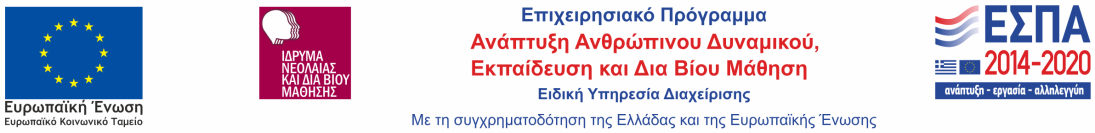 Α/ΑΣΧΟΛΕΙΟΠΕΡΙΟΧΗΑΡΙΘ.ΜΑΘΗΤΩΝΑΡΙΘ.ΣΥΝΟΔΩΝ     ΗΜ/ΝΙΑ         ΠΡΟΓΡΑΜΜΑ1.6ο Νηπ/γείο ΝαυπλίουΝαύπλιο18111/1/2019«Μια πόλη για να ζεις»2.5ο Δ.Σ. ΝαυπλίουΝαύπλιο25214/1/2019«Όταν λέω πορτοκάλι …να βγαίνεις»3.4ο Δ.Σ. ΝαυπλίουΝαύπλιο35216/1/2019«Όταν οι πηγές της Αργολίδας αναβλύζουν μύθους»4. 4ο Δ.Σ. ΝαυπλίουΝαύπλιο20122/1/2019«Όταν οι πηγές της Αργολίδας αναβλύζουν μύθους»5.Νηπ/γείο Αγίου Ανδρέα- ΠραστούΆγιος Ανδρέας15 123/1/2019«Όταν λέω πορτοκάλι …να βγαίνεις»6.9ο Νηπ/γείοΤρίποληςΤρίπολη25129/1/2019«Όταν λέω πορτοκάλι …να βγαίνεις»7.Δ.Σ.  ΚουτσοποδίουΚουτσοπόδι25231/1/2019«Όταν οι πηγές της Αργολίδας αναβλύζουν μύθους»8.10ο Νηπ/γείο ΆργουςΆργος5035/2/2019«Να σου πω ένα μυστικό την Ανακύκλωση αγαπώ»9.7ο Νηπ/γείο ΝαυπλίουΝαύπλιο2326/2/2019«Όταν οι πηγές της Αργολίδας αναβλύζουν μύθους»10.2ο Δ.Σ. ΝαυπλίουΝαύπλιο4627/2/2019«Ταξιδεύοντας με την Αργώ… από την Κίο της Βιθυνίας στη Νέα Κίο"